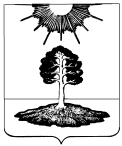 ДУМА закрытого административно-территориальногообразования Солнечный Тверской областиШЕСТОЙ СОЗЫВРЕШЕНИЕО внесении изменений в Положение о муниципальной службев ЗАТО СолнечныйРассмотрев протесты межрайонного прокурора Осташковской межрайонной прокуратуры от 19.07.2023 года № 38-2023, от 15.09.2023 г. № 38-2023, в целях приведения нормативно-правовых актов Думы ЗАТО Солнечный в соответствие с действующим законодательством, на основании Устава ЗАТО Солнечный, Дума ЗАТО СолнечныйРЕШИЛА:Внести следующие изменения в Положение о муниципальной  службе в ЗАТО Солнечный, утвержденное Решением Думы ЗАТО Солнечный от 08.02.2023 г. № 94-6 «О Положении о муниципальной  службе в ЗАТО Солнечный»:в статье 5.1.  Положения:а) пункт 2.3. дополнить словами «, за исключением случаев, установленных федеральными законами»;б) пункт 3.1. дополнить словами «, за исключением случаев, установленных федеральными законами»;1.2. в статье 7 Положения: а) в пункте 6  слова «недостоверных или» исключить, дополнить словами «, за исключением случаев, установленных федеральными законами»;б) дополнить пунктом 6.1. следующего содержания:«6.1. Представление муниципальным служащим заведомо недостоверных сведений, указанных в пункте 6 настоящей статьи, является правонарушением, влекущим увольнение муниципального служащего с муниципальной службы.»;1.3. статью 9.1. Положения дополнить частью 2  следующего содержания:         «Муниципальный служащий освобождается от ответственности за несоблюдение ограничений и запретов, требований о предотвращении или об урегулировании конфликта интересов и неисполнение обязанностей, установленных Федеральным законом «О муниципальной службе в Российской Федерации» и другими федеральными законами в целях противодействия коррупции, в случае, если несоблюдение таких ограничений, запретов и требований, а также неисполнение таких обязанностей признается следствием не зависящих от него обстоятельств в порядке, предусмотренном частями 3 - 6 статьи 13 Федерального закона от 25 декабря 2008 года № 273-ФЗ «О противодействии коррупции».»;1.4. в Приложении № 4 «Порядок применения взысканий за несоблюдение муниципальным служащим ограничений и запретов, требований о предотвращении или об урегулировании конфликта интересов и неисполнение обязанностей, установленных в целях противодействия коррупции» к Положению:а) дополнить пунктом 1.1. следующего содержания:«1.1. Муниципальный служащий освобождается от ответственности за несоблюдение ограничений и запретов, требований о предотвращении или об урегулировании конфликта интересов и неисполнение обязанностей, установленных Федеральным законом «О муниципальной службе в Российской Федерации» и другими федеральными законами в целях противодействия коррупции, в случае, если несоблюдение таких ограничений, запретов и требований, а также неисполнение таких обязанностей признается следствием не зависящих от него обстоятельств в порядке, предусмотренном частями 3 - 6 статьи 13 Федерального закона от 25 декабря 2008 года № 273-ФЗ «О противодействии коррупции».»;б) дополнить пунктом 10. следующего содержания:«10. В случае увольнения (прекращения полномочий) лица, на которое были распространены ограничения, запреты, требования о предотвращении или об урегулировании конфликта интересов и (или) обязанности, установленные в целях противодействия коррупции, и в отношении которого было принято решение об осуществлении проверки достоверности и полноты представленных им сведений о доходах, об имуществе и обязательствах имущественного характера, и (или) соблюдения ограничений и запретов, требований о предотвращении или об урегулировании конфликта интересов, и (или) исполнения обязанностей, установленных в целях противодействия коррупции, после завершения такой проверки и до принятия решения о применении к нему взыскания за совершенное коррупционное правонарушение лицу, принявшему решение об осуществлении такой проверки, представляется доклад о невозможности привлечения указанного проверяемого лица к ответственности за совершение коррупционного правонарушения.»;в) дополнить пунктом 11. следующего содержания:«11. В случае увольнения (прекращения полномочий) лица, на которое были распространены ограничения, запреты, требования о предотвращении или об урегулировании конфликта интересов и (или) обязанности, установленные в целях противодействия коррупции, и в отношении которого было принято решение об осуществлении проверки достоверности и полноты представленных им сведений о доходах, об имуществе и обязательствах имущественного характера, и (или) соблюдения ограничений и запретов, требований о предотвращении или об урегулировании конфликта интересов, и (или) исполнения обязанностей, установленных в целях противодействия коррупции, в ходе осуществления такой проверки лицу, принявшему решение об осуществлении такой проверки, представляется доклад о невозможности завершения такой проверки в отношении указанного проверяемого лица.»;г) дополнить пунктом 12. следующего содержания:«12. В случаях, предусмотренных пунктами 10 и 11 настоящего Порядка, материалы, полученные соответственно после завершения проверки, предусмотренной пунктами 10 и 11 настоящего Порядка, и в ходе ее осуществления в трехдневный срок после увольнения (прекращения полномочий) проверяемого лица, указанного в пунктах 10 и 11 настоящего Порядка, направляются лицом, принявшим решение об осуществлении такой проверки, в органы прокуратуры Российской Федерации.».1.5. В подразделе «Старшая должность» раздела 1. «Должности муниципальной службы в администрации ЗАТО Солнечный» Приложения № 1 «Перечень  должностей муниципальной службы в  ЗАТО Солнечный Тверской области» к Положению слова «Главный специалист по доходам бюджета» заменить словами «Главный специалист внутреннего муниципального финансового контроля».Опубликовать настоящее решение в газете «Городомля на Селигере» и разместить на официальном сайте администрации ЗАТО Солнечный.Настоящее решение вступает в силу с даты его опубликования.          Председатель Думы ЗАТО Солнечный                                                        Е.А. Гаголина18.10.2023№  117-6       Глава ЗАТО Солнечный                              В.А. Петров